CHA Yearbook            2017-2018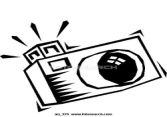 Order FormThe 2017-2018 yearbook is nearly ready for publication and the yearbook committee needs your order!  Please use the form below and return by February 28, 2018 to the green & gold yearbook shoebox placed by the family mailboxes.  Any questions, email Tina Dubyoski at tdubyoski@gmail.com.- - - - - - - - - - - - - - - - - - - - - - - - - - - - - - - - - - - - -CHA 2017-2018 Yearbook - $20.00/copyFamily Name:___________________________Phone Number:_________________________Number of copies you are ordering: _____Total: (# of copies x $20.00)_____________Please include your cash or a check, made payable to Christiana Homeschool Academy, attach it to your order form or place in an envelope, and return to the yearbook box by February 28.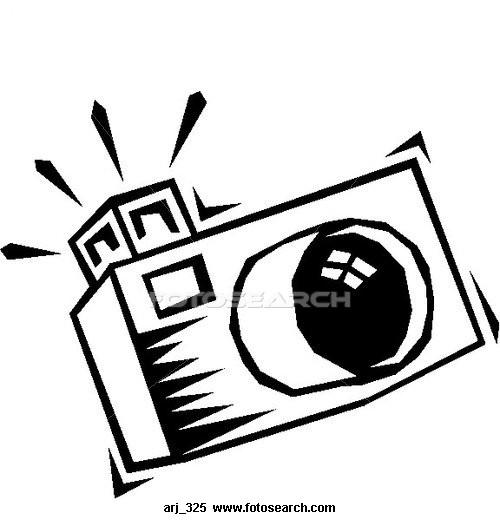 